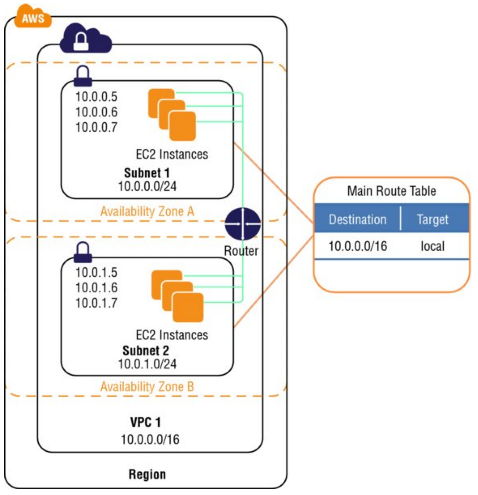 s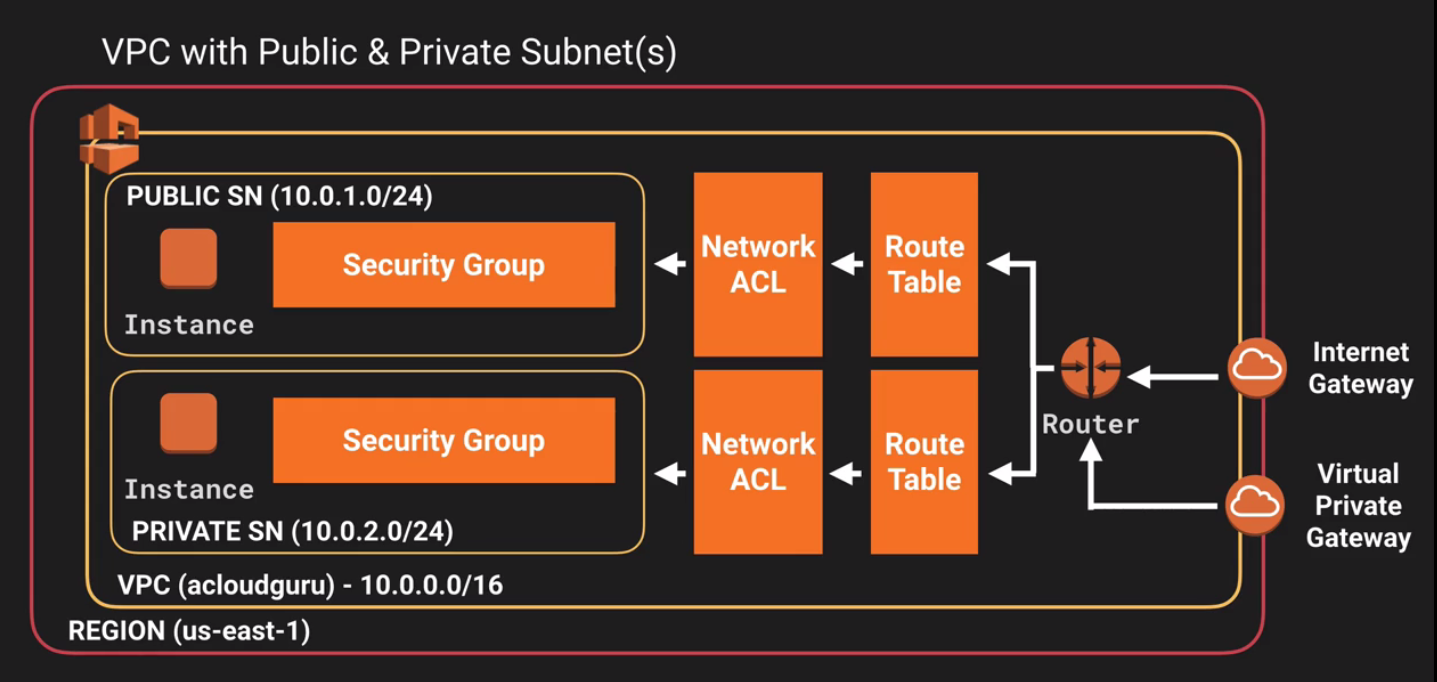 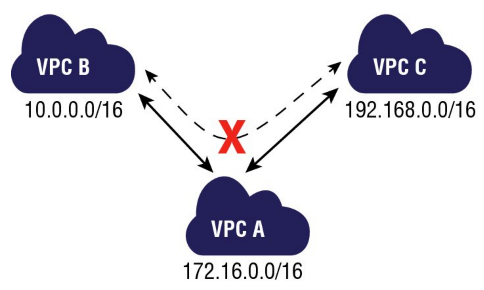 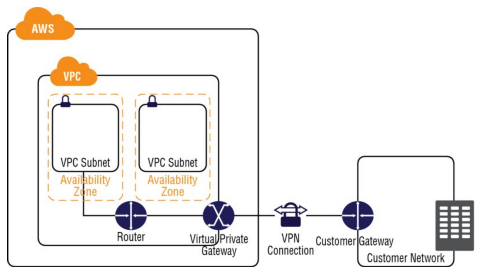 